Диспансеризация       Подвергнуто общей комплексной диспансеризации 1322 головы.      В 2017 году проведена диспансеризация в 9 хозяйствах общественного сектора, которая проводилась в два этапа: весенний и осенний. В период диспансеризации были выделены контрольные группы из числа коров в количестве 326 голов. От животных контрольных групп исследовали кровь, сыворотку крови, мочу, молоко, при этом выявлены отклонения в показателях СОЭ, снижение уровня гемоглобина и эритроцитов, в 5 пробах мочи выявлены снижение удельного веса, также обнаружены кристаллы оксалата кальция. По показателям качества молока в 2 пробах выявлено превышение нормы соматических клеток, что свидетельствует о наличии субклинического мастита. Исследовали корма (сено, комбикорм), воду по ГОСТам в БУ ХМАО-Югры «Ветеринарная лаборатория», при этом выявляли в 2 пробах воды повышенное содержание общего железа в 2,5 раза, а также в одной пробе, превышающую допустимые нормы, концентрацию химических веществ; выявляли корма с превышением массовой доли сырой клетчатки, повышенной влажностью, низким содержанием протеина, высоким содержанием соли. В хозяйствах проводили клинический осмотр поголовья крупного рогатого скота, анализ условий содержания и кормления. Нарушений температурного режима содержания в обследуемых хозяйствах не установлено.  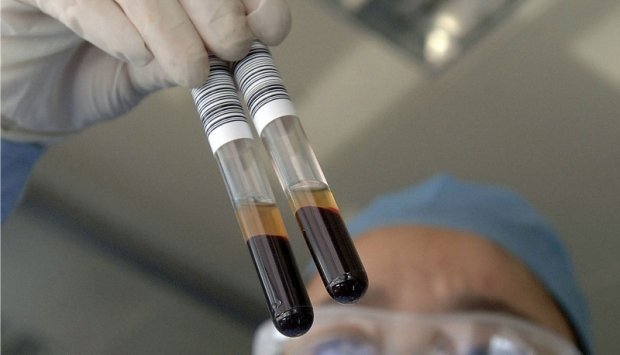    По результатам диспансеризации ветеринарными специалистами даны следующие рекомендации руководителям хозяйств: поддерживать оптимальный микроклимат, организовать регулярную очистку воды для поения животных, обеспечить животных доброкачественными, сочными кормами, ежедневным активным моционом, сбалансировать рацион по питательности, минеральным веществам, проводить витаминизацию животных.   Результаты биохимических исследований крови         крупного рогатого скота (% проб с пониженным содержанием)    При биохимических исследованиях из 326 проб сыворотки крови выявлено: в 121 пробе каротина ниже нормы 0,1-0,39 при норме 0,4-1,0; в 63 пробах кальция ниже нормы 1,6-2,5 при норме 2,1-2,8; в 31 пробе белок выше нормы 9,9-10,0 при норме 6,2-8,2; в 64 пробах белок ниже нормы 5,8-6,0; фосфора в 18-ти пробах ниже нормы, что составляет 1,18-1,3 при норме 1,4-2,5; Содержание глюкозы не исследовали. Резервная щелочность в 4 пробах ниже допустимых значений. Отклонения биохимических показателей крови крупного рогатого скота (дойных коров) от нормы наблюдалось в хозяйствах с низким уровнем зоогигиенических условий содержания, где использовали несбалансированный корм без учета периода хозяйственного года и уровня продуктивности коров. Витаминизировано (тыс. гол.)    Витаминизацию проводили с целью профилактики незаразных болезней препаратами жирорастворимых витаминов А, Д, Е, кроме этого молодняку крупного рогатого скота и свиней применяли препараты железа и микроэлементов.                Акушерско-гинекологическая диспансеризацияматочного поголовья крупного рогатого скота (тыс. гол.)     Из 721 выявленных больных гинекологическими заболеваниями коров и нетелей за 2017 год подвергнуто лечению и вылечено 596 голов, 40 коров вынужденно убито. Терапевтическая эффективность лечения на конец года составила – 94,7%. 85 коров из 721 находятся на лечении. Растелилось коров и нетелей голов (общественный сектор) – 4212.Количество абортов – 4.Количество мертворожденных – 13.За 2017 год зарегистрировано всего – 4 случая аборта у коров и нетелей. Аборты вызваны, травмами. 13 случаев мертворожденных обусловлены в 2 случаях травмами, в 5 случаях аномалиями развития плода, в 6 случаях патологическими родами. Выход телят на 100 коров в хозяйствах общественного сектора в 2017 году составил 79,6 %. Сведения о маститах коров (голов) Ветеринарными специалистами регулярно проводилась работа по обследованию коров на выявление субклинических маститов, что позволило достигнуть высокой лечебной эффективности (100%) на ранних сроках заболевания и снизить общее количество клинических форм мастита.  Сведения о массовых отравлениях	Выращивание телят на сквашенном молоке Многолетний опыт небольших хозяйств Берёзовского района показал, что выпаивание молодняку крупного рогатого скота сквашенного молока являются первостепенным мероприятием для того, чтобы снизить вероятность инфекции в условиях этих хозяйств. Сквашенное молоко выпаивают на протяжении минимум двух недель. Через две недели телят переводят на обычное теплое молоко или продолжают использовать сквашенное молоко в течение всего периода кормления молоком.Лечение лекарственными травами (фитотерапия) Отвар коры дуба применялся при диспептическом синдроме молодняку крупного рогатого скота в ОАО «Агроника» Кондинского района. Отвар ромашки применялся при заболеваниях органов дыхания молодняка крупного рогатого скота и поросят. Высокий процент выздоравливаемости показывает, что применение лекарственных трав животным оправдано по терапевтическим показаниям и экономически выгодно. Применение аэрозолей для профилактики и лечениянезаразных болезнейВ 2017 году аэрозольные препараты с содержанием йода применялись с целью профилактики и лечения болезней органов дыхания для молодняка крупного рогатого скота в Кондинском и Советском районах. Эффективность данного метода для молодняка крупного рогатого скота по-прежнему соответствует 100%.Количество исследованийКаротинаОбщего белкаКальцияФосфораГлюкозыЩелочной резервКоличество исследованийКаротинаОбщего белкаКальцияФосфораГлюкозыЩелочной резерв32637%9,50%19,30%16,20%-1,2         Крупного рогатого скотаОвец и козСвиней117959552813117959552813Прове-реноВыяв-лено боль-ныхВ том числе:В том числе:Болезни яичниковПодвергнуто лечениюВылечено% лечебной эффективностиПрове-реноВыяв-лено боль-ныхЗадерж-ка после-даЭндо-мет-ритБолезни яичниковПодвергнуто лечениюВылечено% лечебной эффективности266772166617-59659682,6ИсследованоВыявленоПодвергнуто лечениюВылечено% лечебной эффективности3916434434434100ВидКоличество головПричиныКоличествоКоличество павшихКоличество вынуждено убитыхживотныхКоличество головотравлениязаболевшихКоличество павшихКоличество вынуждено убитыхКрупный рогатый скот7недоброкачественный корм740Свиньи19недоброкачественный корм1930Мелкий рогатый скот4недоброкачественный корм400НаименованиеКоличество головСохранено головСохранность %хозяйстваКоличество головСохранено головСохранность %к(ф)х «Кедр». Березовский р-н1515100к(ф)х «Надежда» Березовский р-н33100хозяйства населения Березовский р-на5050100Наименованиелекарственных травЛекарственный сбор, кгЛечилиВыздоровелоКора дубаВяжущий, 71 кг7171Ромашка Противовоспалительный,101 кг101101Вид животныйОбработано% лечебной эффективностиВид животный(тыс. голов)% лечебной эффективностиКрупный рогатый скот320100